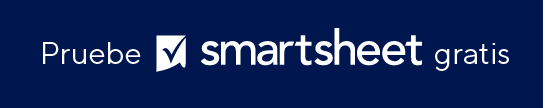 PLANTILLA DE RÚBRICA DE CALIFICACIÓN DE ARTENOMBRE DEL ARTISTANOMBRE DEL ARTISTAFECHAFECHAREVISADO PORREVISADO PORDESCRIPCIÓN DEL PROYECTODESCRIPCIÓN DEL PROYECTODESCRIPCIÓN DEL PROYECTODESCRIPCIÓN DEL PROYECTODESCRIPCIÓN DEL PROYECTODESCRIPCIÓN DEL PROYECTORÚBRICAPUNTAJEESCALA DE PUNTUACIÓNESCALA DE PUNTUACIÓNTOTALExpectativas superadas4EJEMPLAREJEMPLAR18 – 20Expectativas cumplidas3ACEPTABLEACEPTABLE16 – 17Pautas cumplidas2NECESITA MEJORARNECESITA MEJORAR13 – 15Pautas cumplidas de alguna manera1INADECUADAINADECUADA0 – 12Pautas no cumplidas0CRITERIOS + OBJETIVOS43210COMPRENSIÓN La obra terminada exhibió un entendimiento claro de las instrucciones y la comprensión de los conceptos/temas. HABILIDAD + ARTESANÍAHabilidades ilustradas necesarias para el proyecto en el producto final.  Mostró precisión y cuidado en el esfuerzo realizado. CREATIVIDAD + ORIGINALIDADEl artista expresó sus ideas de manera imaginativa e inventiva. ESFUERZOEl artista trabajó en la mayor medida de sus habilidades y se esforzó por mejorar su conjunto de habilidades/fortalezas. Hizo un uso adecuado del tiempo asignado. COOPERACIÓNDemostró una actitud de cooperación. Receptivo a las instrucciones y a la crítica constructiva. Cumplió las pautas establecidas para el uso de suministros/herramientas. TOTALES DE COLUMNASPUNTAJE TOTALRENUNCIATodos los artículos, las plantillas o la información que proporcione Smartsheet en el sitio web son solo de referencia. Mientras nos esforzamos por mantener la información actualizada y correcta, no hacemos declaraciones ni garantías de ningún tipo, explícitas o implícitas, sobre la integridad, precisión, confiabilidad, idoneidad o disponibilidad con respecto al sitio web o la información, los artículos, las plantillas o los gráficos relacionados que figuran en el sitio web. Por lo tanto, cualquier confianza que usted deposite en dicha información es estrictamente bajo su propio riesgo.